سيرة الدكتور / سعيد بن بخيت مستهيل بيت مبارك(+968) 99299175ﺍﻟﻨﻘﺎﻝ:ﺍﻟﻬﺎﺗﻒ: sbaitmubarak@du.edu.omﺍﻻﻟﻜﺘﺮﻭﻧﻲﺍﻟﺒﺮﻳﺪﺍﻟﻤﺆﻟﻔﺎﺕ ﺍﻟﻌﻠﻤﻴﺔ:-   ﺍﻟﺘﺪﻗﻴﻖ ﺍﻟﻠﻐﻮﻱ ﺍﻟﺬﺍﺗﻲ )ﻗﻮﺍﻋﺪ ﻧﺤﻮﻳﺔ ﻣﺒﺘﻜﺮﺓ(ﺍﻟﻨﻘﺎﺋﺾ.ﺷﻌﺮﺍﻟﻨﺤﻮﻳﺔ ﻓﻲ-     ﺍﻟﺘﺤﻮﻳﻼﺕﺍﻟﻘﺮﺁﻧﻴﺔ.ﻣﻦ ﺍﻟﻘﺮﺍﺀﺍﺕﻟﻐﻮﻳﺔ-  ﻇﻮﺍﻫﺮﺍﻟﻤﺆﻩـﻝ ﺍﻟﻌﻠﻤﻲ:ﺍﻟﺨﺑﺮﺍﺕ ﺍﻟﻌﻤﻠﻴﺔ ﺍﻟﻮﻇﻴﻔﻴﺔ:ﺍﻟﻤﻬﺎﺭﺍﺕ ﺍﻟﺸﺨﺼﻴﺔ ﻮﺍﻟﺩﻮﺭﺍﺕ ﺍﻟﻌﺎﻟﻤﻴﺔ:ﺍﻟﻌﻀﻮﻳﺎﺕ: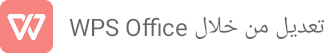 ﺩﻛﺘﻮﺭﺍﻩ ﻓﻲ ﺍﻟﻠﻐﺔ ﺍﻟﻌﺮﺑﻴﺔ ﻤﻦ ﺟﺎﻤﻌﺔ ﺍﻟﺴﻠﻄﺎﻦ  ﻗﺎﺑﻮﺱ.2017ﻤﺎﺟﺴﺘﻴﺮ ﻓﻲ ﺍﻟﻠﻐﺔ ﺍﻟﻌﺮﺑﻴﺔ ﻤﻦ ﺟﺎﻤﻌﺔ ﺍﻟﺴﻠﻄﺎﻦ  ﻗﺎﺑﻮﺱ.2009رئيس قسم اللغة العربية وآدابها – جامعة ظفار2021 – حتى الآنأﺳﺗﺎذ ﻣﺳﺎﻋد ﺑجﺎﻣﻌﺔ ظﻔﺎﺭ2021 - ﺣﺘﻰ ﺍﻵﻥﻣﺤﺎﺿﺮ ﻓﻲ جﺎﻣﻌﺔ ﻇﻔﺎﺭ )أﺳﺘﺎذ ﻣﺴﺎﻋﺪ ﻣﺘﻌﺎﻭﻥ.(2018 -2013جﺎﻣﻌﺔ ﺍﻟﺘﻘﻨﻴﺔ ﻭﺍﻟﻌﻠﻮﻡ ﺍﻟﺘﻄﺒﻴﻘﻴﺔ )ﺗﻄﺒﻴﻘﻴﺔ ﺻﻼﻟﺔ( أستاذ مساعدمتعاون2021 -2018ﻣﺳﺎﻋد ﻣدﺭب ﻓﻲ ﺑﺭﻧﺎﻣج ﻣﻬﺎﺭﺍﺕ ﺍﻟﺗﺣدث ﺑﺎﻟﻔﺻﺣﻰ. ﻭزﺍﺭﺓﺍﻟﺗﺭﺑﻳﺔ ﻭﺍﻟﺗﻌﻠﻳﻡ.2013 - 2010ﻣﺸﺮﻑ ﺗﺮﺑﻮﻱ ﻣﺎدﺓ ﺍﻟﻠﻐﺔ ﺍﻟﻌﺮﺑﻴﺔ ﺑﻮزﺍﺭﺓ ﺍﻟﺘﺮﺑﻴﺔ ﻭﺍﻟﺘﻌﻠﻴﻢﺑﺴﻠﻄﻨﺔ ﻋﻤﺎﻥ.2010 -2004ﻣﻌﻠﻢ ﻟﻐﺔ ﻋﺮﺑﻴﺔ.2004 -2000 رئيس لجنة منتدى الكتاب العربي – مركز التعليم والتعلم – جامعة ظفار. عضو ﻣﺪﻗﻖ ﻟﻐﻮﻱ ﻓﻲ ﻭزﺍﺭﺓ ﺍﻟﻘﻮﻯ ﺍﻟﻌﺎﻣﻠﺔ.ﺇﻋﺪﺍد ﻭﺗﺼﻤﻴﻢ ﺍﻷﻧﺸﻄﺔ ﺍﻟﺪﺍﻋﻤﺔ ﻟﺘﻨﻤﻴﺔ ﻣﻬﺎﺭﺗﻲ ﺍﻟﻘﺮﺍﺀﺓ ﻭﺍﻟﻜﺘﺎﺑﺔ ﻟﻠﺼﻔﻮﻑ 1.12-ﺗﻘﻴﻴﻢ ﺍﻟﺒﺤﻮث ﻓﻲ ﺍﻟﻤﻠﺘﻘﻴﺎﺕ ﺍﻟﻌﻠﻤﻴﺔ ﻟﻤﻌﻠﻤﻲ ﻭزﺍﺭﺓ ﺍﻟﺘﺮﺑﻴﺔ ﻭﺍﻟﺘﻌﻠﻴﻢ.ﺗﻌﻠﻴﻢ ﺍﻟﻠﻐﺔ ﺍﻟﻌﺮﺑﻴﺔ ﻟﻠﻨﺎﻃﻘﻴﻦ ﺑﻐﻴﺮﻫﺎ.ﺗﻨﻤﻴﺔ ﻗﺪﺭﺍﺕ ﻣﻌﻠﻤﻲ ﺍﻟﻠﻐﺔ ﺍﻟﻌﺮﺑﻴﺔ ﺍﻟﻤﻬﺎﺭﻳﺔ ﺑﺎﻟﺘﻌﻠﻴﻢ ﺍﻷﺳﺎﺳﻲ.ﻋﺿﻭ ﺍﻻﺗﺣﺎد ﺍﻟدﻭﻟﻲ ﻟﻠﻐﺔ ﺍﻟﻌﺭﺑﻳﺔ.ﻋﺿﻭ ﺍﻻﺗﺣﺎد ﺍﻟدﻭﻟﻲ ﻟﻠﻐﺔ ﺍﻟﻌﺭﺑﻳﺔ.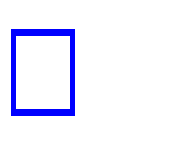 ﻋﻀﻮ ﺍﻟﺠﻤﻌﻴﺔ ﺍﻟﻌﻤﺎﻧﻴﺔ ﻟﻠﻜﺘﺎب ﻭﺍﻷدﺑﺎﺀ.ﻋﻀﻮ ﺍﻟﺠﻤﻌﻴﺔ ﺍﻟﻌﻤﺎﻧﻴﺔ ﻟﻠﻜﺘﺎب ﻭﺍﻷدﺑﺎﺀ.ﻋﻀﻮ ﻣﺠﻠﺲ ﺇدﺍﺭﺓ لجنة الشعر الفصيح في سلطنة عمان.ﻋﻀﻮ ﻣﺠﻠﺲ ﺇدﺍﺭﺓ لجنة الشعر الفصيح في سلطنة عمان.ﺍﻟﻤﺸﺎﺭﻛﺎﺕ ﺍﻟﻌﻤﻠﻴﺔ ﻮﺍﻟﺘﺮﺑﻮﻳﺔ: ﺍﻟﻣؤﺗﻣﺭ ﺍﻟدﻭﻟﻲ ﺍﻷﻭﻝ ﻟﻠﻐﺔ ﺍﻟﻌﺭﺑﻳﺔ – ﻣﻛﺔ ﺍﻟﻣﻛﺭﻣﺔ.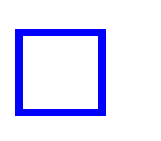 ﻣﺆﺗﻤﺮ ﻗﻄﺮ ﻟﻠﺘﻌﻠﻴﻢ أﺑﺮﻳﻞ 2019ﻡ. ﺗﺪﺭﻳﺐ ﻣﻌﻠﻤﻲ ﻭﻣﻌﻠﻤﺎﺕ ﺍﻟﺼﻔﻮﻑ ﺍﻻﺑﺘﺪﺍﺋﻴﺔ ﻋﻠﻰ ﻣﻨﻬج ﺍﻟﻠﻐﺔ ﺍﻟﻌﺮﺑﻴﺔﺑﻤﺪﺍﺭﺱ دﻭﻟﺔ ﻗﻄﺮ 2019ﻡ. ﻣﺆﺗﻤﺮ ﺍﻟﻤﺼﻄﻠﺢ ﻓﻲ ﺍﻟﻌﺮﺑﻴﺔ : ﺍﻟﻘﻀﺎﻳﺎ ﻭﺍﻵﻓﺎﻕ ﺑﺠﺎﻣﻌﺔ ﺍﻟﺴﻠﻄﺎﻥ ﻗﺎﺑﻮﺱﻣﺎﺭﺱ .2019ﻣﺆﺗﻤﺮ ﺗﻌﻠﻴﻢ ﺍﻟﻠﻐﺔ ﺍﻟﻌﺮﺑﻴﺔ ﻟﻠﻨﺎﻃﻘﻴﻦ ﺑﻐﻴﺮﻫﺎ ﺑﻔﺮﻧﺴﺎ ﻓﻲ ﻣﺪﻳﻨﺔ ﻟﻴﻞ 2017.ﻡﻣﺆﺗﻤﺮ ﺗﻌﻠﻴﻢ ﺍﻟﻠﻐﺔ ﺍﻟﻌﺮﺑﻴﺔ ﻟﻠﻨﺎﻃﻘﻴﻦ ﺑﻐﻴﺮﻫﺎ ﺑﺎﻟﺠﺎﻣﻌﺔ ﺍﻷﺭدﻧﻴﺔ 2014ﻡ.ﻣﺆﺗﻤﺮ : ﺍﻟﻠﻐﺔ ﺍﻟﻌﺮﺑﻴﺔ ﻣﺴﺆﻭﻟﻴﺔ ﺍﻟﻔﺮد ﻭﺍﻟﻤﺠﺘﻤﻊ ﻭﺍﻟﺪﻭﻟﺔ ﻓﻲ ﺑﻴﺮﻭﺕ.ﻡ2012ﺍﻟﻤﺸﺎﺭﻛﺔ ﻓﻲ ﺇﻋﺪﺍد ﻭﺗﺼﻤﻴﻢ ﺍﻷﻧﺸﻄﺔ ﺍﻟﺪﺍﻋﻤﺔ ﻟﺘﻨﻤﻴﺔ ﻣﻬﺎﺭﺗﻲ ﺍﻟﻘﺮﺍﺀﺓ ﻭﺍﻟﻜﺘﺎﺑﺔ ﻟﻠﺼﻔﻮﻑ (4-1) ﺍﻟﻤﻮﺍﻓﻖ ﻟﻠﻔﺘﺮﺓ : 16-5 ﻳﻨﺎﻳﺮ 2013ﻡ. ﺍﻟﻤﺸﺎﺭﻛﺔ ﻓﻲ ﻧﺪﻭﺓ ﻟﺠﻨﺔ ﺗﻄﻮﻳﺮ ﺍﻷدﺍﺀ ﺍﻟﻠﻐﻮﻱ )ﺍﻟﻘﺮﺍﺀﺓ ﺗﻌﻠﻴﻤﺎ ﻭﺗﻌﻠﻤﺎ( ﺧﻼﻝ ﺍﻟﻔﺘﺮﺓ 21-19) دﻳﺴﻤﺒﺮ 2011ﻡ.(ﺍﻟﺤﺼﻮﻝ ﻋﻠﻰ ﺇجﺎزﺓ ﻣﺪﺭب ﺍﻟﺘﺤﺪث ﺑﺎﻟﻔﺼﺤﻰ ﺗﺤﺖ ﺇﺷﺮﺍﻑ ﻭزﺍﺭﺓﺍﻟﺘﺮﺑﻴﺔ ﻭﺍﻟﺘﻌﻠﻴﻢ ﻓﻲ : /19ﻣﺎﻳﻮ 2010ﻡ. ﺍﻟﻤﺸﺎﺭﻛﺔ ﻓﻲ ﺗﻘﻴﻴﻢ ﺍﻟﻤﺮﺣﻠﺔ ﺍﻷﻭﻟﻰ ﻣﻦ ﺑﺮﻧﺎﻣج ﺗﺼﻨﻴﻒ ﺍﻟﻤﺪﺍﺭﺱ ﺍﻟﺨﺎﺻﺔ.ﻡ2010ﺗﻘﻴﻴﻢ ﺑﺤﻮث ﺍﻟﻤﻌﻠﻤﻴﻦ ﻓﻲ ﺍﻟﻤﻠﺘﻘﻰ ﺍﻟﺴﻨﻮﻱ ﺍﻟﺴﺎدﺱ ﻟﻠﻤﻌﻠﻤﻴﻦ ﺧﻼﻝﺍﻟﻔﺘﺮﺓ : 30-28) ﺇﺑﺮﻳﻞ 2008ﻡ.( ﺗﻘﻴﻴﻢ ﺑﺤﻮث ﺍﻟﻤﻌﻠﻤﻴﻦ ﻓﻲ ﺍﻟﻤﻠﺘﻘﻰ ﺍﻟﺴﻨﻮﻱ ﺍﻟﺮﺍﺑﻊ ﻟﻠﻤﻌﻠﻤﻴﻦ ﺧﻼﻝﺍﻟﻔﺘﺮﺓ : 19-17) ﺇﺑﺮﻳﻞ 2006ﻡ.(ﺗﻘﻴﻴﻢ  ﺑﺤﻮث  ﺍﻟﻤﻌﻠﻤﻴﻦ  ﻓﻲ  ﺍﻟﻤﻠﺘﻘﻰ  ﺍﻟﺴﻨﻮﻱ  ﺍﻟﺜﺎﻟﺚ  ﻟﻠﻤﻌﻠﻤﻴﻦ  ﻟﻠﻌﺎﻡﺍﻟﺪﺭﺍﺳﻲ 2005/2004ﻡ.ﺍﻟﻤﺸﺎﺭﻛﺔ ﻓﻲ ﻭﺭﺵ ﺗﻄﻮﻳﺮ ﻣﻨﺎﻫج ﺍﻟﻠﻐﺔ ﺍﻟﻌﺮﺑﻴﺔ ﺑﺎﻟﺼﻔﻮﻑ (12-10) ﻟﻠﻌﺎﻡﺍﻟﺪﺭﺍﺳﻲ 2005/2004ﻡ.ﺍﻟﻤﺸﺎﺭﻛﺔ ﻓﻲ ﺍﻟﻤﻠﺘﻘﻰ ﺍﻟﺘﺮﺑﻮﻱ ﺍﻷﻭﻝ ﻟﺘﻄﻮﻳﺮ ﺍﻷدﺍﺀ ﺍﻟﻠﻐﻮﻱ ﺧﻼﻝ ﺍﻟﻔﺘﺮﺓ6-8) ﺇﺑﺮﻳﻞ 2009ﻡ.(ﺍﻟﻤﺸﺎﺭﻛﺔ ﻓﻲ ﺑﺮﻧﺎﻣج ﺗﻨﻤﻴﺔ ﻗﺪﺭﺍﺕ ﻣﻌﻠﻤﻲ ﺍﻟﺼﻒ ﺍﻟﺴﺎﺑﻊ ﻣﻦ ﺍﻟﺘﻌﻠﻴﻢ ﺍﻟﻌﺎﻡﺍﻟﺬﻱ ﻧﻔﺬﺗﻪ دﺍﺋﺮﺓ ﺍﻹﺷﺮﺍﻑ ﺍﻟﺘﺮﺑﻮﻱ ﻓﻲ : 6-4) أﻛﺘﻮﺑﺮ .(2004ﺍﻟﺩﻮﺭﺍﺕ ﺍﻟﺘﻲ ﻳﻘﺩﻤﻬﺎ: دﻭﺭﺓ ﻣﻬﺎﺭﺍﺕ ﺍﻟﺘﺤﺪث ﺑﺎﻟﻠﻐﺔ ﺍﻟﻌﺮﺑﻴﺔ ﺍﻟﻔﺼﺤﻰ.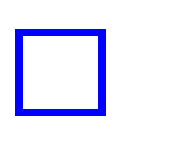 ﺍﻟﻤﺸﺎﺭﻛﺎﺕ ﺍﻟﻌﻤﻠﻴﺔ ﻮﺍﻟﺘﺮﺑﻮﻳﺔ: ﺍﻟﻣؤﺗﻣﺭ ﺍﻟدﻭﻟﻲ ﺍﻷﻭﻝ ﻟﻠﻐﺔ ﺍﻟﻌﺭﺑﻳﺔ – ﻣﻛﺔ ﺍﻟﻣﻛﺭﻣﺔ.ﻣﺆﺗﻤﺮ ﻗﻄﺮ ﻟﻠﺘﻌﻠﻴﻢ أﺑﺮﻳﻞ 2019ﻡ. ﺗﺪﺭﻳﺐ ﻣﻌﻠﻤﻲ ﻭﻣﻌﻠﻤﺎﺕ ﺍﻟﺼﻔﻮﻑ ﺍﻻﺑﺘﺪﺍﺋﻴﺔ ﻋﻠﻰ ﻣﻨﻬج ﺍﻟﻠﻐﺔ ﺍﻟﻌﺮﺑﻴﺔﺑﻤﺪﺍﺭﺱ دﻭﻟﺔ ﻗﻄﺮ 2019ﻡ. ﻣﺆﺗﻤﺮ ﺍﻟﻤﺼﻄﻠﺢ ﻓﻲ ﺍﻟﻌﺮﺑﻴﺔ : ﺍﻟﻘﻀﺎﻳﺎ ﻭﺍﻵﻓﺎﻕ ﺑﺠﺎﻣﻌﺔ ﺍﻟﺴﻠﻄﺎﻥ ﻗﺎﺑﻮﺱﻣﺎﺭﺱ .2019ﻣﺆﺗﻤﺮ ﺗﻌﻠﻴﻢ ﺍﻟﻠﻐﺔ ﺍﻟﻌﺮﺑﻴﺔ ﻟﻠﻨﺎﻃﻘﻴﻦ ﺑﻐﻴﺮﻫﺎ ﺑﻔﺮﻧﺴﺎ ﻓﻲ ﻣﺪﻳﻨﺔ ﻟﻴﻞ 2017.ﻡﻣﺆﺗﻤﺮ ﺗﻌﻠﻴﻢ ﺍﻟﻠﻐﺔ ﺍﻟﻌﺮﺑﻴﺔ ﻟﻠﻨﺎﻃﻘﻴﻦ ﺑﻐﻴﺮﻫﺎ ﺑﺎﻟﺠﺎﻣﻌﺔ ﺍﻷﺭدﻧﻴﺔ 2014ﻡ.ﻣﺆﺗﻤﺮ : ﺍﻟﻠﻐﺔ ﺍﻟﻌﺮﺑﻴﺔ ﻣﺴﺆﻭﻟﻴﺔ ﺍﻟﻔﺮد ﻭﺍﻟﻤﺠﺘﻤﻊ ﻭﺍﻟﺪﻭﻟﺔ ﻓﻲ ﺑﻴﺮﻭﺕ.ﻡ2012ﺍﻟﻤﺸﺎﺭﻛﺔ ﻓﻲ ﺇﻋﺪﺍد ﻭﺗﺼﻤﻴﻢ ﺍﻷﻧﺸﻄﺔ ﺍﻟﺪﺍﻋﻤﺔ ﻟﺘﻨﻤﻴﺔ ﻣﻬﺎﺭﺗﻲ ﺍﻟﻘﺮﺍﺀﺓ ﻭﺍﻟﻜﺘﺎﺑﺔ ﻟﻠﺼﻔﻮﻑ (4-1) ﺍﻟﻤﻮﺍﻓﻖ ﻟﻠﻔﺘﺮﺓ : 16-5 ﻳﻨﺎﻳﺮ 2013ﻡ. ﺍﻟﻤﺸﺎﺭﻛﺔ ﻓﻲ ﻧﺪﻭﺓ ﻟﺠﻨﺔ ﺗﻄﻮﻳﺮ ﺍﻷدﺍﺀ ﺍﻟﻠﻐﻮﻱ )ﺍﻟﻘﺮﺍﺀﺓ ﺗﻌﻠﻴﻤﺎ ﻭﺗﻌﻠﻤﺎ( ﺧﻼﻝ ﺍﻟﻔﺘﺮﺓ 21-19) دﻳﺴﻤﺒﺮ 2011ﻡ.(ﺍﻟﺤﺼﻮﻝ ﻋﻠﻰ ﺇجﺎزﺓ ﻣﺪﺭب ﺍﻟﺘﺤﺪث ﺑﺎﻟﻔﺼﺤﻰ ﺗﺤﺖ ﺇﺷﺮﺍﻑ ﻭزﺍﺭﺓﺍﻟﺘﺮﺑﻴﺔ ﻭﺍﻟﺘﻌﻠﻴﻢ ﻓﻲ : /19ﻣﺎﻳﻮ 2010ﻡ. ﺍﻟﻤﺸﺎﺭﻛﺔ ﻓﻲ ﺗﻘﻴﻴﻢ ﺍﻟﻤﺮﺣﻠﺔ ﺍﻷﻭﻟﻰ ﻣﻦ ﺑﺮﻧﺎﻣج ﺗﺼﻨﻴﻒ ﺍﻟﻤﺪﺍﺭﺱ ﺍﻟﺨﺎﺻﺔ.ﻡ2010ﺗﻘﻴﻴﻢ ﺑﺤﻮث ﺍﻟﻤﻌﻠﻤﻴﻦ ﻓﻲ ﺍﻟﻤﻠﺘﻘﻰ ﺍﻟﺴﻨﻮﻱ ﺍﻟﺴﺎدﺱ ﻟﻠﻤﻌﻠﻤﻴﻦ ﺧﻼﻝﺍﻟﻔﺘﺮﺓ : 30-28) ﺇﺑﺮﻳﻞ 2008ﻡ.( ﺗﻘﻴﻴﻢ ﺑﺤﻮث ﺍﻟﻤﻌﻠﻤﻴﻦ ﻓﻲ ﺍﻟﻤﻠﺘﻘﻰ ﺍﻟﺴﻨﻮﻱ ﺍﻟﺮﺍﺑﻊ ﻟﻠﻤﻌﻠﻤﻴﻦ ﺧﻼﻝﺍﻟﻔﺘﺮﺓ : 19-17) ﺇﺑﺮﻳﻞ 2006ﻡ.(ﺗﻘﻴﻴﻢ  ﺑﺤﻮث  ﺍﻟﻤﻌﻠﻤﻴﻦ  ﻓﻲ  ﺍﻟﻤﻠﺘﻘﻰ  ﺍﻟﺴﻨﻮﻱ  ﺍﻟﺜﺎﻟﺚ  ﻟﻠﻤﻌﻠﻤﻴﻦ  ﻟﻠﻌﺎﻡﺍﻟﺪﺭﺍﺳﻲ 2005/2004ﻡ.ﺍﻟﻤﺸﺎﺭﻛﺔ ﻓﻲ ﻭﺭﺵ ﺗﻄﻮﻳﺮ ﻣﻨﺎﻫج ﺍﻟﻠﻐﺔ ﺍﻟﻌﺮﺑﻴﺔ ﺑﺎﻟﺼﻔﻮﻑ (12-10) ﻟﻠﻌﺎﻡﺍﻟﺪﺭﺍﺳﻲ 2005/2004ﻡ.ﺍﻟﻤﺸﺎﺭﻛﺔ ﻓﻲ ﺍﻟﻤﻠﺘﻘﻰ ﺍﻟﺘﺮﺑﻮﻱ ﺍﻷﻭﻝ ﻟﺘﻄﻮﻳﺮ ﺍﻷدﺍﺀ ﺍﻟﻠﻐﻮﻱ ﺧﻼﻝ ﺍﻟﻔﺘﺮﺓ6-8) ﺇﺑﺮﻳﻞ 2009ﻡ.(ﺍﻟﻤﺸﺎﺭﻛﺔ ﻓﻲ ﺑﺮﻧﺎﻣج ﺗﻨﻤﻴﺔ ﻗﺪﺭﺍﺕ ﻣﻌﻠﻤﻲ ﺍﻟﺼﻒ ﺍﻟﺴﺎﺑﻊ ﻣﻦ ﺍﻟﺘﻌﻠﻴﻢ ﺍﻟﻌﺎﻡﺍﻟﺬﻱ ﻧﻔﺬﺗﻪ دﺍﺋﺮﺓ ﺍﻹﺷﺮﺍﻑ ﺍﻟﺘﺮﺑﻮﻱ ﻓﻲ : 6-4) أﻛﺘﻮﺑﺮ .(2004ﺍﻟﺩﻮﺭﺍﺕ ﺍﻟﺘﻲ ﻳﻘﺩﻤﻬﺎ: دﻭﺭﺓ ﻣﻬﺎﺭﺍﺕ ﺍﻟﺘﺤﺪث ﺑﺎﻟﻠﻐﺔ ﺍﻟﻌﺮﺑﻴﺔ ﺍﻟﻔﺼﺤﻰ.ﺍﻟﻤﺸﺎﺭﻛﺎﺕ ﺍﻟﻌﻤﻠﻴﺔ ﻮﺍﻟﺘﺮﺑﻮﻳﺔ: ﺍﻟﻣؤﺗﻣﺭ ﺍﻟدﻭﻟﻲ ﺍﻷﻭﻝ ﻟﻠﻐﺔ ﺍﻟﻌﺭﺑﻳﺔ – ﻣﻛﺔ ﺍﻟﻣﻛﺭﻣﺔ.ﻣﺆﺗﻤﺮ ﻗﻄﺮ ﻟﻠﺘﻌﻠﻴﻢ أﺑﺮﻳﻞ 2019ﻡ. ﺗﺪﺭﻳﺐ ﻣﻌﻠﻤﻲ ﻭﻣﻌﻠﻤﺎﺕ ﺍﻟﺼﻔﻮﻑ ﺍﻻﺑﺘﺪﺍﺋﻴﺔ ﻋﻠﻰ ﻣﻨﻬج ﺍﻟﻠﻐﺔ ﺍﻟﻌﺮﺑﻴﺔﺑﻤﺪﺍﺭﺱ دﻭﻟﺔ ﻗﻄﺮ 2019ﻡ. ﻣﺆﺗﻤﺮ ﺍﻟﻤﺼﻄﻠﺢ ﻓﻲ ﺍﻟﻌﺮﺑﻴﺔ : ﺍﻟﻘﻀﺎﻳﺎ ﻭﺍﻵﻓﺎﻕ ﺑﺠﺎﻣﻌﺔ ﺍﻟﺴﻠﻄﺎﻥ ﻗﺎﺑﻮﺱﻣﺎﺭﺱ .2019ﻣﺆﺗﻤﺮ ﺗﻌﻠﻴﻢ ﺍﻟﻠﻐﺔ ﺍﻟﻌﺮﺑﻴﺔ ﻟﻠﻨﺎﻃﻘﻴﻦ ﺑﻐﻴﺮﻫﺎ ﺑﻔﺮﻧﺴﺎ ﻓﻲ ﻣﺪﻳﻨﺔ ﻟﻴﻞ 2017.ﻡﻣﺆﺗﻤﺮ ﺗﻌﻠﻴﻢ ﺍﻟﻠﻐﺔ ﺍﻟﻌﺮﺑﻴﺔ ﻟﻠﻨﺎﻃﻘﻴﻦ ﺑﻐﻴﺮﻫﺎ ﺑﺎﻟﺠﺎﻣﻌﺔ ﺍﻷﺭدﻧﻴﺔ 2014ﻡ.ﻣﺆﺗﻤﺮ : ﺍﻟﻠﻐﺔ ﺍﻟﻌﺮﺑﻴﺔ ﻣﺴﺆﻭﻟﻴﺔ ﺍﻟﻔﺮد ﻭﺍﻟﻤﺠﺘﻤﻊ ﻭﺍﻟﺪﻭﻟﺔ ﻓﻲ ﺑﻴﺮﻭﺕ.ﻡ2012ﺍﻟﻤﺸﺎﺭﻛﺔ ﻓﻲ ﺇﻋﺪﺍد ﻭﺗﺼﻤﻴﻢ ﺍﻷﻧﺸﻄﺔ ﺍﻟﺪﺍﻋﻤﺔ ﻟﺘﻨﻤﻴﺔ ﻣﻬﺎﺭﺗﻲ ﺍﻟﻘﺮﺍﺀﺓ ﻭﺍﻟﻜﺘﺎﺑﺔ ﻟﻠﺼﻔﻮﻑ (4-1) ﺍﻟﻤﻮﺍﻓﻖ ﻟﻠﻔﺘﺮﺓ : 16-5 ﻳﻨﺎﻳﺮ 2013ﻡ. ﺍﻟﻤﺸﺎﺭﻛﺔ ﻓﻲ ﻧﺪﻭﺓ ﻟﺠﻨﺔ ﺗﻄﻮﻳﺮ ﺍﻷدﺍﺀ ﺍﻟﻠﻐﻮﻱ )ﺍﻟﻘﺮﺍﺀﺓ ﺗﻌﻠﻴﻤﺎ ﻭﺗﻌﻠﻤﺎ( ﺧﻼﻝ ﺍﻟﻔﺘﺮﺓ 21-19) دﻳﺴﻤﺒﺮ 2011ﻡ.(ﺍﻟﺤﺼﻮﻝ ﻋﻠﻰ ﺇجﺎزﺓ ﻣﺪﺭب ﺍﻟﺘﺤﺪث ﺑﺎﻟﻔﺼﺤﻰ ﺗﺤﺖ ﺇﺷﺮﺍﻑ ﻭزﺍﺭﺓﺍﻟﺘﺮﺑﻴﺔ ﻭﺍﻟﺘﻌﻠﻴﻢ ﻓﻲ : /19ﻣﺎﻳﻮ 2010ﻡ. ﺍﻟﻤﺸﺎﺭﻛﺔ ﻓﻲ ﺗﻘﻴﻴﻢ ﺍﻟﻤﺮﺣﻠﺔ ﺍﻷﻭﻟﻰ ﻣﻦ ﺑﺮﻧﺎﻣج ﺗﺼﻨﻴﻒ ﺍﻟﻤﺪﺍﺭﺱ ﺍﻟﺨﺎﺻﺔ.ﻡ2010ﺗﻘﻴﻴﻢ ﺑﺤﻮث ﺍﻟﻤﻌﻠﻤﻴﻦ ﻓﻲ ﺍﻟﻤﻠﺘﻘﻰ ﺍﻟﺴﻨﻮﻱ ﺍﻟﺴﺎدﺱ ﻟﻠﻤﻌﻠﻤﻴﻦ ﺧﻼﻝﺍﻟﻔﺘﺮﺓ : 30-28) ﺇﺑﺮﻳﻞ 2008ﻡ.( ﺗﻘﻴﻴﻢ ﺑﺤﻮث ﺍﻟﻤﻌﻠﻤﻴﻦ ﻓﻲ ﺍﻟﻤﻠﺘﻘﻰ ﺍﻟﺴﻨﻮﻱ ﺍﻟﺮﺍﺑﻊ ﻟﻠﻤﻌﻠﻤﻴﻦ ﺧﻼﻝﺍﻟﻔﺘﺮﺓ : 19-17) ﺇﺑﺮﻳﻞ 2006ﻡ.(ﺗﻘﻴﻴﻢ  ﺑﺤﻮث  ﺍﻟﻤﻌﻠﻤﻴﻦ  ﻓﻲ  ﺍﻟﻤﻠﺘﻘﻰ  ﺍﻟﺴﻨﻮﻱ  ﺍﻟﺜﺎﻟﺚ  ﻟﻠﻤﻌﻠﻤﻴﻦ  ﻟﻠﻌﺎﻡﺍﻟﺪﺭﺍﺳﻲ 2005/2004ﻡ.ﺍﻟﻤﺸﺎﺭﻛﺔ ﻓﻲ ﻭﺭﺵ ﺗﻄﻮﻳﺮ ﻣﻨﺎﻫج ﺍﻟﻠﻐﺔ ﺍﻟﻌﺮﺑﻴﺔ ﺑﺎﻟﺼﻔﻮﻑ (12-10) ﻟﻠﻌﺎﻡﺍﻟﺪﺭﺍﺳﻲ 2005/2004ﻡ.ﺍﻟﻤﺸﺎﺭﻛﺔ ﻓﻲ ﺍﻟﻤﻠﺘﻘﻰ ﺍﻟﺘﺮﺑﻮﻱ ﺍﻷﻭﻝ ﻟﺘﻄﻮﻳﺮ ﺍﻷدﺍﺀ ﺍﻟﻠﻐﻮﻱ ﺧﻼﻝ ﺍﻟﻔﺘﺮﺓ6-8) ﺇﺑﺮﻳﻞ 2009ﻡ.(ﺍﻟﻤﺸﺎﺭﻛﺔ ﻓﻲ ﺑﺮﻧﺎﻣج ﺗﻨﻤﻴﺔ ﻗﺪﺭﺍﺕ ﻣﻌﻠﻤﻲ ﺍﻟﺼﻒ ﺍﻟﺴﺎﺑﻊ ﻣﻦ ﺍﻟﺘﻌﻠﻴﻢ ﺍﻟﻌﺎﻡﺍﻟﺬﻱ ﻧﻔﺬﺗﻪ دﺍﺋﺮﺓ ﺍﻹﺷﺮﺍﻑ ﺍﻟﺘﺮﺑﻮﻱ ﻓﻲ : 6-4) أﻛﺘﻮﺑﺮ .(2004ﺍﻟﺩﻮﺭﺍﺕ ﺍﻟﺘﻲ ﻳﻘﺩﻤﻬﺎ: دﻭﺭﺓ ﻣﻬﺎﺭﺍﺕ ﺍﻟﺘﺤﺪث ﺑﺎﻟﻠﻐﺔ ﺍﻟﻌﺮﺑﻴﺔ ﺍﻟﻔﺼﺤﻰ.